LAPORAN KETERANGAN PERTANGGUNGJAWABAN (LKPJ) 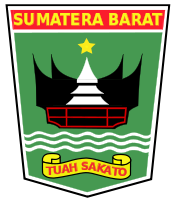 BIRO ADMINISTRASI PIMPINANSEKRETARIAT DAERAHPROVINSI SUMATERA BARATTAHUN 2022KATA PENGANTAR	Puji syukur dipersembahkan kehadirat Allah SWT, karena atas limpahan rahmatnya Dokumen Laporan Keterangan Pertanggungjawaban Akhir Tahun Anggaran 2022BiroAdministrasi PimpinanSekretariat DaerahProvinsi Sumatera Barat ini dapat diselesaikan dengan baik. Dokumen Laporan Keterangan Pertanggungjawaban Akhir Tahun Anggaran 2022 merupakan laporan yang disampaikan oleh Pemerintah Daerah kepada Dewan Perwakilan Rakyat Daerah yang memuat hasil penyelenggaraan urusan pemerintahan yang menyangkut pertanggungjawaban kinerja yang dilaksanakan oleh Pemerintah Daerah selama 1 (satu) tahun anggaran.Dokumen Laporan Keterangan Pertanggungjawaban Akhir Tahun Anggaran 2022 menjadi dokumen laporan hasil kerja setiap perangkat daerah mengenai capaian kinerja penyelenggaraan urusan pemerintahan yang menjadi tanggung jawab dan kewenangannya.Demikian Dokumen Laporan Keterangan Pertanggungjawaban Akhir Tahun Anggaran 2022 disusun sebagai bentuk akuntabilitas penyelenggaraan pemerintahan yang berorientasi pada peningkatan kinerja.Padang,        Januari  2023                                                                KEPALA BIRO ADMINISTRASI PIMPINAN                                  Drs.MAIFRIZON, M.Si                                                              NIP : 19680513 199512 1 005DAFTAR ISIHalamanBAB IDATA/ INFORMASI UMUM PELAKSANAAN URUSAN PEMERINTAHAN YANG DILAKSANAKAN BIRO ADMINISTRASI PIMPINANPENDAHULUANBiro Administrasi Pimpinan yang dibentuk berdasarkan Peraturan Daerah Provinsi Sumatera Barat Nomor 8 Tahun 2016 tentang Pembentukan Dan Susunan Perangkat Daerah Provinsi Sumatera Barat sebagaimana telah diubah dengan Peraturan Daerah Nomor 13 Tahun 2019 tentang Perubahan Atas Peraturan Daerah Nomor 8 Tahun 2016 tentang Pembentukan Dan Susunan Perangkat Daerah Provinsi Sumatera Barat merupakan unit kerja pada Sekretariat Daerah yang berada di bawah koordinasi Asisten Administrasi Umum. Tugas Pokok dan Fungsi Biro Administrasi Pimpinan diuraikan dalam Pasal 111 sampai dengan pasal 124.TUGAS POKOK DAN FUNGSIBiro Administrasi Pimpinan mempunyai tugas pokok membantu Asisten Administrasi Umum dalam penyiapan pelaksanaan kebijakan, pelaksanaan pemantauan dan evaluasi di bidang Perencanaan dan Kepegawaian Sekretariat Daerah, Materi dan Komunikasi Pimpinan serta Protokol. Untuk menyelenggarakan tugas pokok sebagaimana dimaksud Biro Administrasi Pimpinan mempunyai fungsi:penyiapan pelaksanaan kebijakan di bidang Perencanaan dan Kepegawaian Sekretariat Daerah, Materi dan Komunikasi Pimpinan serta Protokol;penyiapan pelaksanaanpemantauan dan evaluasi di bidang Perencanaan dan Kepegawaian Sekretariat Daerah, Materi dan Komunikasi Pimpinan serta Protokol;dan pelaksaaan fungsi lain yang diberikan oleh Asisten Administrasi Umum yang berkaitan dengan tugasnya.Biro Administrasi Pimpinan, membawahi :Bagian Perencanaan dan Kepegawaian Sekretariat Daerah;Bagian Materi dan Komunikasi Pimpinan;Bagian Protokol; danKelompok Jabatan fungsional.Bagian sebagaimana dimaksud masing-masing dipimpin oleh seorang kepala bagian yang berada di bawahdan bertanggungjawab kepada Kepala Biro.Kelompok jabatan fungsional sebagaimana dimaksud dipimpin oleh seorang tenaga fungsional senior sebagai ketua kelompok dan bertanggungjawab kepada Kepala Biro.Bagian Perencanaan dan Kepegawaian Sekretariat Daerah mempunyai tugas pokok melaksanakan penyiapan bahan pelaksanaan kebijakan, pelaksanaan pemantauan dan evaluasi di bidang Perencanaan dan Pelaporan, Kepegawaian dan Tata Usaha.Untuk menyelenggarakan tugas pokok sebagaimana dimaksud Bagian Perencanaan dan Kepegawaian Sekretariat Daerah mempunyai fungsi sebagai berikut :penyiapan bahan pelaksanaan kebijakan di bidang Fasilitasi Perencanaan dan Pelaporan, Kepegawaian dan Tata Usaha; penyiapan bahan pelaksanaan pemantauan dan evaluasi di bidang Fasilitasi Perencanaan dan Pelaporan, Kepegawaian dan Tata Usaha; dan pelaksanaan fungsi lain yang diberikan oleh Kepala Biro Administrasi Pimpinan yang berkaitan dengan tugasnya. Uraian tugas pokok dan fungsi sebagaimana dimaksud meliputi :  Bagian Perencanaan dan Kepegawaian Sekretariat Daerah, membawahi :Jabatan Fungsional Sub Substansi Fasilitasi Perencanaan dan Pelaporan, Jabatan Fungsional Sub Substansi Kepegawaian Sub Bagian Tata Usaha.Sub Bagian sebagaimana dimaksud masing-masing dipimpin oleh seorang Kepala Sub bagian yang berada di bawah dan bertaggungjawab kepada Kepala Bagian.Bagian Materi dan Komunikasi Pimpinan mempunyai tugas pokok melaksanakan penyiapan bahan pelaksanaan kebijakan, pelaksanaan pemantauan dan evaluasi di bidang Analisa dan Penyiapan Materi Pimpinan, Komunikasi Pimpinan dan Publikasi dan Dokumentasi Pimpinan. Untuk melaksanakan tugas pokok sebagaimana dimaksud Bagian Materi dan Komunikasi Pimpinan, mempunyai fungsi sebagai berikut :penyiapan bahan pelaksanaan kebijakan di bidang Penyiapan Materi Pimpinan, Komunikasi Pimpinan, Publikasi dan Dokumentasi Pimpinanpenyiapan bahan pelaksanaan pemantauan dan evaluasi di bidang Penyiapan Materi Pimpinan, Komunikasi Pimpinan, Publikasi dan Dokumentasi Pimpinan; dan pelaksanaan fungsi lain yang diberikan oleh Kepala Biro Administrasi Pimpinan yang berkaitan dengan tugasnya. Bagian Materi dan Komunikasi Pimpinan, membawahi :Jabatan Fungsional Sub Substansi Analisa dan Penyiapan Materi Pimpinan;Jabatan Fungsional Sub Substansi Komunikasi Pimpinan;danJabatan Fungsional Sub Substansi Publikasi dan Dokumentasi Pimpinan.Sub Bagian sebagaimana dimaksud masing-masing dipimpin oleh seorang Kepala Sub bagian yang berada di bawah dan bertanggungjawab kepada Kepala Bagian.Bagian Protokol mempunyai tugas pokok melaksanakan penyiapan bahan pelaksanaan kebijakan, pelaksanaan pemantauan dan evaluasi di bidang Acara, Tamu dan Hubungan Keprotokolan.Untuk Melaksanakan tugas pokok sebagamana Bagian Administrasi Informasi memiliki Fungsi sebagai berikut :penyiapan bahan pelaksanaan kebijakan di bidang Acara, Tamu dan Hubungan Keprotokolan; penyiapan bahan pelaksanaan pemantauan dan evaluasi di bidang Acara, Tamu dan Hubungan Keprotokolan; dan pelaksanaan fungsi lain yang diberikan oleh Kepala Biro Administrasi Pimpinan yang berkaitan dengan tugasnya. Bagian Protokol, membawahi :Jabatan Fungsional Sub Substansi Acara;Jabatan Fungsional Sub Substansi Tamu;danJabatan Fungsional Sub Substansi Hubungan Keprotokolan.Sub Bagian sebagaimana masing-masing dipimpin oleh seorang Kepala Sub bagian yang berada di bawah dan bertanggungjawab kepada Kepala Bagian.BAB IIPENYELENGGARAAN URUSAN PEMERINTAHAN DAERAH YANG DILAKSANAKAN BIROADMINISTRASI PIMPINANCAPAIAN PELAKSANAAN PROGRAM KEGIATANUrusan Penunjung dilaksanakan oleh Biro Administrasi Pimpinan, pada tahun Anggaran 2022 mendapatkan alokasi anggaran  sebesar Rp.13.529.320.875,- dan realisasi Rp.13.147.382.339.- (97,18) dengan uraian sebagai berikut:Capaian kinerja program sesuai dengan target kinerja yang ditetapkan dalam perjanjian kinerjaTabel 2.1Capaian Kinerja Program Sesuai Dengan Target Kinerja Pada Perjanjian KinerjaCapaian kinerja keluaran masing-masing kegiatan sesuai dengan target dalam dokumen anggaranTabel 2.2Capaian Kinerja Program/Kegiatan Sesuai Dokumen AnggaranTabel 2.3Permasalahan dan Upaya Mengatasi Pemasalahan Masing-Masing Program/KegiatanAnalisis kesesuaian antara kegiatan, sub kegiatan dengan target kinerja program yang sudah ditetapkan dalam perjanjian kinerjaPROGRAM PENUNJANG URUSAN PEMERINTAH DAERAH PROVINSIPelaksanaan kegiatan pada Biro Administrasi Pimpinan didukung oleh 1 (satu) Program yaitu Program Penunjang Urusan Pemerintah Daerah Provinsi dengan didukung oleh 10 (sepuluh) Kegiatan dan 30 (tiga puluh) Sub Kegiatan dalam hal pencapaian target kinerja program dan kegiatan yang selaras dengan sasaran strategis Biro Administrasi Pimpinan didukung oleh 1 (satu) Program yaitu Program Penunjang Urusan Pemerintah Daerah dengan 4 (empat) Kegiatan dan dicapai melalui 9 (sembilan) Sub Kegiatan dengan anggaran setelah perubahan sebesar Rp. 13,529,320,875 terealisasi sebesar Rp. 13,147,382,339 atau persentase sebesar 97,18% dengan sub kegiatan sebagai berikut :Penyusunan Dokumen Perencanaan Perangkat DaerahUntuk Sub Kegiatan Penyusunan Dokumen Perencanaan Perangkat Daerah dianggarkan dalam Perubahan sebesar Rp. 93,605,432 realisasinya sebesar Rp. 90,805,300 dengan persentase 97,01%, terdapat sisa anggaran sebesar Rp. 2,800,132 merupakan sisa anggaran dari Belanja Lembur yang tidak bisa direalisasikan secara maksimal karena terikat dengan prosedur pencairan dana dimana maksimal masing-masing ASN yang terlibat lembur hanya maksimal 15 jam per bulan sesuai dengan Peraturan Gubernur Nomor 46 Tahun 2020 sehingga mengakibatkan terjadinya sisa anggaran pada sub kegiatan ini. Sedangkan untuk pencapaian target pada indikator kinerja pada sub kegiatan ini sudah terrealisasi dengan baik yaitu dengan target jumlah dokumen perencanaan yang disusun sebanyak 2 dokumen yaitu Renstra dan Renja Perangkat Daerah.Koordinasi dan Penyusunan Laporan Capaian Kinerja dan Ikhtisar Realisasi Kinerja SKPDSub Kegiatan Koordinasi dan Penyusunan Laporan Capaian Kinerja dan Ikhtisar Realisasi Kinerja SKPD mempunyai anggaran sebesar Rp. 15,768,900 telah terealisir sebesar Rp. 15,768,900 dengan persentase 100,00%. Dengan ouput pelaksanaan yaitu jumlah dokumen laporan kinerja Biro Administrasi Pimpinan yang disusun sebanyak 3 laporan yaitu : Laporan Kinerja (LAKIP), LKPJ dan LPPD.Pendataan dan Pengolahan Administrasi KepegwaianSub Kegiatan Pendataan dan Pengelolaan Administrasi Kepegawaianmemperoleh alokasi anggaran sebesar Rp. 204,123,057 realisasinya sebesar Rp. 196,423,456 dengan persentase 96,23%, terdapat sisa anggaran sebesar  Rp.7,699,601 dengan output kegiatan yaitu jumlah ASN lingkup sekretariat daerah yang dilayani sebanyak 400 ASN dan output tersebut sudah dilaksanakan selama tahun 2022 dengan memberikan pelayanan administrasi kepegawaian (yaitu Kenaikan Pangkat, Gaji Berkala, Cuti, Pensiun dan lain-lainnya) untuk ASN lingkup Sekretariat Daerah Provinsi Sumatera Barat. Sehingga telah secara otomatis akan meningkatkan capaian program.Penyiapan Materi PimpinanUntuk Sub Kegiatan Penyiapan Materi Pimpinan didukung dengan anggaran sebesar Rp. 402,415,860- realisasinya sebesar Rp. 401,969,442 dengan persentase 99,89%. Dengan ouput kegiatan buku himpunan pidato yang disusun sebanyak 150 buku, terlaksananya bimbingan teknis penyiapan materi pimpinan lingkup OPD pemprov dan kab/kota sebanyak 1 kali, terlaksananya kegiatan rakor materi pimpinan lingkup OPD pemprov dan kab/kota sebanyak 1 kali, terlaksananya survey data dan monitoring issue/berita melalui Intelegency media analytics (IMA) yaitu 12 bulan.Fasilitasi Komunikasi Pimpinan.Sub Kegiatan Fasilitasi Komunikasi Pimpinan dianggarkan sebesar Rp. 968,811,780 telah terealisir sebesar Rp. 961,470,665 dengan persentase 99,24%. Dengan ouput kegiatan adalah publikasi kegiatan pimpinan melalui media cetak sebanyak 387 kali, publikasi kegiatan pimpinan melalui media luar ruang sebanyak 2 kegiatan, publikasi kegiatan pimpinan melalui media sosial sebanyak 40 kali, terlaksananya workshop pengelolaan media social sebanyak 1 kali. Sehingga secara otomatis akan meningkatkan capaian program.Pengelolaan Dokumentasi PimpinanUntuk Sub Kegiatan Pengelolaan Dokumentasi Pimpinan anggarannya sebesar Rp. 1,178,566,690- realisasinya sebesar Rp. 1,160,069,156 atau persentase sebesar 98,43%. terdapat sisa anggaran pada kegiatan ini sebesar Rp. 18,497,534 dengan output kegiatannya film dokumenter yang dibuat sebanyak 2 paket, jumlah kegiatan pimpinan yang terdokumentasikan yaitu 1500 kegiatan. Sehingga secara otomatis akan meningkatkan capaian program . Fasilitasi dan Koordinasi Pelaksanaan AcaraUntuk Sub Kegiatan Fasilitasi dan Koordinasi Pelaksanaan Acara dialokasikan untuk memfasilitasi pelaksanaan 8 (delapan) acara hari-hari besar nasional yaitu :Hari Pendidikan NasionalHari Kebangkitan NasionalHari lahir pancasila 1 JuniHut Republik IndonesiaKesaktian PancasilaPahlawanHari Bela NegaraHut PDRIdan juga acara yang melibatkan pimpinan. Tersedia anggaran setelah perubahan sebesar Rp 1,086,429,900 direalisasikan sebesar Rp. 1,048,932,450 dengan persentase 96,55%. Dengan ouput kegiatan acara hari-hari besar nasional yang difasilitasi sebanyak 8 kali. Sehingga secara otomatis akan meningkatkan capaian program . Fasilitasi Kunjungan Tamu Kepala Daerah dan Wakil Kepala DaerahUntuk Sub Kegiatan Fasilitasi Kunjungan Tamu Kepala Daerah dan Wakil Kepala Daerahdialokasikan untuk memfasilitasi semua Kunjungan Tamu Kepala Daerah Dan Wakil Kepala Daerah dengan anggaran sebesar Rp. 5,242,861,650 realisasinya sebesar Rp. 5,031,364,885 dengan persentase 95,97%. Dengan ouput kegiatan jumlah tamu kepala daerah dan wakil kepala daerah yang terfasilitasi sebanyak 840 orang. Sehingga secara otomatis akan meningkatkan capaian program . Pengelolaan Hubungan KeprotokolanUntuk Sub Kegiatan Pengelolaan Hubungan Keprotokolan dialokasikan untuk mengelola dan koordinasi serta komunikasi antara stakeholder terkait mengenai keprotokolan yang berhubungan dengan kegiatan pimpinan baik di dalam Sumatera Barat maupun di luar Sumatera Barat sub kegiatan ini mendapatkan anggaran sebesar Rp. 845,738,371 realisasinya sebesar Rp. 837,712,425 dengan persentase sebesar 99,05%. Dengan ouput kegiatan pimpinan daerah yang difasilitasi selama 12 bulan. Sehingga secara otomatis akan meningkatkan capaian program . KEBIJAKAN STRATEGIS YANG DITETAPKANKebijakan yang diambil selama Tahun 2022 dalam menyelesaikan masalah masyarakat yang strategis pada Biro Administrasi Pimpinan sebagaimana tabel berikut :Tabel 2.4Kebijakan Strategis Biro Administrasi PimpinanTahun 2022TINDAK LANJUT REKOMENDASI DPRD TAHUN ANGGARAN SEBELUMNYATerhadap rekomendasi DPRD, Pansus LKPJ, dan Fraksi atas LKPJ Kepala Daerah Tahun Anggaran 2022 pada Biro Administrasi Pimpinantelah ditindaklanjuti dengan kebijakan, program dan kegaitan yang dilaksanakan Pada Tahun anggaran 2022, dengan rincian sebagai berikut :Tindak Lanjut rekomendasi DPRD :Tabel 2.5Tindak Lanjut Rekomendasi DPRD Terhadap LKPJ Kepala Daerah Provinsi Sumatera Barat Tahun 2022Tindak lanjut Rekomendasi Pansus LKPJTabel 2.6Tindak Lanjut Rekomendasi Pansus LKPJ DPRD Terhadap LKPJ Kepala Daerah Provinsi Sumatera Barat Tahun 2022Tindak Lanjut rekomensai FraksiTabel 2.7Tindak Lanjut Rekomendasi Fraksi DPRD Terhadap LKPJ Kepala Daerah Provinsi Sumatera Barat Tahun 2022PENGHARGAAN YANG DITERIMA Dalam penyelenggaraan urusan Pemerintahan yang dilaksanakan Biro Administrasi Pimpinan Provinsi Sumatera Barat selama Tahun 2022 tidak ada penghargaan yang diperoleh ditingkat Sumatera Barat dan di tingkat nasional, antara lain:Tabel 2.8Penghargaan yang Diraih Tahun 2022BAB IIICAPAIAN KINERJA PELAKSANAAN TUGAS PEMBANTUAN DAN PENUGASANURUSAN PEMERINTAHAN YANG DITUGAS PEMBANTUANIdentifikasi Tugas Pembantuan Urusan Pemerintahan Yang Diterima Dari Pemerintah Tingkat DiatasnyaBiro Administrasi Pimpinan Sekretariat Daerah Provinsi Sumatera Barat pada Tahun 2022 tidak mendapatkan pelimpahan wewenang dari Pemerintah Pusat dalam bentuk Tugas Pembantuan.Identifikasi Tugas Pembantuan Urusan Pemerintahan Yang Diberikan Kepada Tingkatan Pemerintahan DibawahnyaBiro Administrasi Pimpinan Sekretariat DaerahProvinsi Sumatera Barat pada Tahun 2022 tidak melaksanakan pelimpahan wewenang kepada Pemerintah Daerah Kabupaten/Kota dalam bentuk Penugasan.BAB IVPENUTUP	Laporan Keterangan Pertanggungjawaban Gubernur Sumatera Barat Akhir Tahun Anggaran 2022 (LKPJ ATA) merupakan bentuk pertanggungjawaban pelaksanaan pembangunan selama 1 (satu) tahun yang dilaksanakan mulai dari perencanaan, pelaksanaan, pengendalian dan pengawasan serta evaluasi terhadap seluruh program dan kegiatan pembangunan.	Secara prinsip dapat disimpulkan bahwa penyelenggaraan pemerintahan dan pembangunan daerah sudah berjalan optimal meskipun tahun 2022 masih berkecimpung dengan bencana non alam yaitu pandemi COVID-19, merupakan hasil sinergi dan wujud efisiensi serta efektivitas pembangunan oleh seluruh elemen pemerintahan yang tercermin dalam pencapaian target pembangunan. Di sisi lain, masih terdapat beberapa kelemahan dan permasalahan yang muncul yang salah satunya diakibatkan oleh berbagai dinamika global maupun perkembangan eksternal yang kurang terantisipasi. Berbagai kelemahan ini diharapkan dapat menjadi bahan evaluasi sebagai acuan perbaikan penyelenggaraan pemerintahan dan pembangunan pada tahun-tahun mendatang.	Berbagai keberhasilan yang dicapai dalam penyelenggaraan Pemerintahan dan Pembangunan Daerah pada Tahun Anggaran 2022 patut disyukuri. Keberhasilan diraih atas kerjasama dan partisipasi semua komponen Pemerintahan Daerah, yaitu jajaran Eksekutif (Pemerintah Daerah) baik di tingkat Provinsi maupun Kabupaten/Kota, Dewan Perwakilan Rakyat Daerah dan seluruh elemen masyarakat. Pemerintah Provinsi Sumatera Barat memberikan apresiasi yang setinggi-tingginya dan terima kasih kepada seluruh komponen pemangku kepentingan dan masyarakat Provinsi Sumatera  Barat yang mendukung situasi dan kondisi tetap terjaga kondusif sehingga penyelenggaraan Pemerintahan dan Pembangunan dapat berjalan tertib, lancar dan sukses.	Disamping berbagai keberhasilan yang telah dicapai, tentu masih terdapat kekurangan yang perlu ditingkatkan, melalui mekanisme penyampaian LKPJ ini Pemerintah Provinsi Sumatera Barat membuka selebar-lebarnya kepada publik untuk memberikan masukan, saran dan kritiknya guna perbaikan penyelenggaraan pemerintahan dan pembangunan di masa yang akan datang. Disamping itu pelaksanaan pembangunan Tahun 2022 dapat dijadikan tonggak untuk pembangunan Sumatera Barat pada Pembangunan Jangka Menengah Daerah selanjutnya.	Demikian penyampaian Laporan Kinerja Pertanggungjawaban Gubernur Sumatera Barat Akhir Tahun Anggaran 2022, dengan harapan semoga kinerja pembangunan daerah senantiasa dapat lebih baik dan memiliki daya guna bagi segenap masyarakat. 	Semoga Allah SWT, Tuhan Yang Maha Esa, melimpahkan rahmat, hidayah, perlindungan dan petunjuk-NYA kepada kita semua.KATA PENGANTARKATA PENGANTARKATA PENGANTARKATA PENGANTAR1DAFTAR ISIDAFTAR ISIDAFTAR ISIDAFTAR ISIdstBAB IDATA/ INFORMASI UMUM PELAKSANAAN URUSAN PEMERINTAHAN YANG DILAKSANAKAN BIROADMINISTRASI PIMPINANDATA/ INFORMASI UMUM PELAKSANAAN URUSAN PEMERINTAHAN YANG DILAKSANAKAN BIROADMINISTRASI PIMPINANDATA/ INFORMASI UMUM PELAKSANAAN URUSAN PEMERINTAHAN YANG DILAKSANAKAN BIROADMINISTRASI PIMPINANBAB IIHASIL PENYELENGGARAAN URUSAN PEMERINTAHAN YANG DILAKSANAKAN OLEH BIROADMINISTRASI PIMPINANHASIL PENYELENGGARAAN URUSAN PEMERINTAHAN YANG DILAKSANAKAN OLEH BIROADMINISTRASI PIMPINANHASIL PENYELENGGARAAN URUSAN PEMERINTAHAN YANG DILAKSANAKAN OLEH BIROADMINISTRASI PIMPINAN2.1.CAPAIAN PELAKSANAAN PROGRAM DAN KEGIATANCAPAIAN PELAKSANAAN PROGRAM DAN KEGIATAN1.Capaian kinerja program sesuai dengan target kinerja yang ditetapkan dalam perjanjian kinerja2.Capaian kinerja keluaran masing-masing kegiatan sesuai dengan target dalam dokumen anggaran3.Analisis kesesuaian antara kegiatan dengan target kinerja program yang sudah ditetapkan dalam perjanjian kinerja2.2.KEBIJAKAN STRATEGIS YANG DITETAPKANKEBIJAKAN STRATEGIS YANG DITETAPKAN2.3.TINDAK LANJUT REKOMENDASI DPRD TAHUN ANGGARAN SEBELUMNYATINDAK LANJUT REKOMENDASI DPRD TAHUN ANGGARAN SEBELUMNYA1.Tindak Lanjut Rekomendasi DPRD2.Tindak Lanjut Rekomendasi Pansus LKPJ3.TIndak Lanjut Rekomendasi Fraksi2.4.PENGHARGAAN YANG DITERIMAPENGHARGAAN YANG DITERIMABAB IIICAPAIAN KINERJA PELAKSANAAN TUGAS PEMBANTUAN DAN PENUGASANCAPAIAN KINERJA PELAKSANAAN TUGAS PEMBANTUAN DAN PENUGASANCAPAIAN KINERJA PELAKSANAAN TUGAS PEMBANTUAN DAN PENUGASAN3.1.URUSAN PEMERINTAHAN YANG DITUGAS PEMBANTUANURUSAN PEMERINTAHAN YANG DITUGAS PEMBANTUAN1.Identifikasi Tugas Pembantuan Urusan Pemerintahan Yang Diterima Dari Pemerintah Tingkat Diatasnya2.Identifikasi Tugas Pembantuan Urusan Pemerintahan Yang Diberikan Kepada Tingkatan Pemerintahan Dibawahnya3.2.HAMBATAN/ PERMASALAHAN DALAM PELAKSANAANTUGAS PEMBANTUAN DAN UPAYA PENYELESAIANHAMBATAN/ PERMASALAHAN DALAM PELAKSANAANTUGAS PEMBANTUAN DAN UPAYA PENYELESAIAN1.Permasalahan dan Upaya Penyelesaian Tugas Pembantuan Urusan Pemerintahan Yang Diterima Dari Pemerintah Tingkat Diatasnya2.Permasalahan dan Upaya Penyelesaian Tugas Pembantuan Urusan Pemerintahan Yang Diberikan Kepada Tingkatan Pemerintahan DibawahnyaBAB IVPENUTUPPENUTUPPENUTUPNoProgram / KegiatanIndikator KinerjaTarget Kinerja(Perjanjian Kinerja)RealisasiCapaian Kinerja(%)123456IPenunjang Urusan Pemerintah Daerah ProvinsiPenunjang Urusan Pemerintah Daerah ProvinsiPenunjang Urusan Pemerintah Daerah ProvinsiPenunjang Urusan Pemerintah Daerah ProvinsiPenunjang Urusan Pemerintah Daerah ProvinsiI.1Fasilitasi KeprotokolanIndeks Kepuasan Stakeholder terhadap Layanan Keprotokolan 78,85(nilai)80,57102,18%I.2Administrasi Kepegawaian Perangkat DaerahIndeks Kepuasan Stakeholder terhadap Layanan Administrasi Kepegawaian78,85(nilai)80,97102,69%I.3Fasilitasi Materi dan Komunikasi PimpinanPersentase Dokumentasi Kegiatan Pimpinan dalam Penyelenggaraan Pemerintah Daerah80 %121,5%151,875%I.4Perencanaan, penganggaran, dan evaluasi kinerja perangkat daerahNilai Evaluasi SAKIP71 BB)72,15 (B)101,62%NoProgram/ Kegiatan/Sub KegiatanKebijakanTarget dalam dokumen anggaran RealisasiCapaian Kinerja(%)Alokasi anggaranRealisasi anggaranPersentase realisasi(%)123456789IPROGRAM PELAYANAN ADMINISTRASI PERKANTORANKepmendagri nomor 050-3708 Tahun 2020100%100%100%13,529,320,87513,147,382,33997,18IPerencanaan, penganggaran, dan evaluasi kinerja perangkat daerah Kepmendagri nomor 050-3708 Tahun 2020Persentase singkronisasi perencanaan dan pelaksanaan kinerja perangkat daerah (100%) Persentase singkronisasi perencanaan dan pelaksanaan kinerja perangkat daerah (100%)100% 183,367,832179,325,10097,801Penyusunan dokumen perencanaan perangkat daerah Kepmendagri nomor 050-3708 Tahun 2020Jumlah dokumen perencanaan yang disusun (2 dokumen)Jumlah dokumen perencanaan yang disusun    (2 dokumen)100%93,605,43290,805,30097,012Koordinasi Penyusunan Dokumen RKA-SKPDKepmendagri nomor 050-3708 Tahun 2020Jumlah dokumen RKA yang disusun (2 dokumen)Jumlah dokumen RKA yang disusun  (2 dokumen)100%21,373,60020,689,00096,803Koordinasi Penyusunan Dokumen Perubahan RKA-SKPDKepmendagri nomor 050-3708 Tahun 2020Jumlah dokumen RKA Perubahan yang disusun (2 dokumen)Jumlah dokumen RKA Perubahan yang disusun  (2 dokumen)100%16,169,10015,659,10096,854Koordinasi Penyusunan DPA-SKPDKepmendagri nomor 050-3708 Tahun 2020Jumlah dokumen DPA yang disusun (2 dokumen)Jumlah dokumen DPA yang disusun  (2 dokumen)100%18,538,30018,538,000100,005Koordinasi Penyusunan Perubahan Dokumen DPA-SKPDKepmendagri nomor 050-3708 Tahun 2020Jumlah dokumen DPA Perubahan yang disusun (2 dokumen)Jumlah dokumen DPA Perubahan yang disusun (2 dokumen)100%17,912,50017,864,50099,736Koordinasi dan penyusunan laporan capaian kinerja dan ikhtisar relasasi kinerja SKPD Kepmendagri nomor 050-3708 Tahun 2020Jumlah dokumen evaluasi dan kinerja  yang disusun         (3 dokumen)Jumlah laporan capaian kinerja dan ikhtisar realisasi kinerja SKPD dan laporan hasil koordinasi penyusunan laporan capaian kinerja dan ikhtisar realisasi kinerja SKPD (3 laporan)Jumlah dokumen evaluasi dan kinerja  yang disusun           (3 dokumen)Jumlah laporan capaian kinerja dan ikhtisar realisasi kinerja SKPD dan laporan hasil koordinasi penyusunan laporan capaian kinerja dan ikhtisar realisasi kinerja SKPD   (3 laporan)100%15,768,90015,768,900100,00IIAdministrasi keuangan perangkat daerahKepmendagri nomor 050-3708 Tahun 2020Persentase tertib administrasi keuangan (100%)  Persentase tertib administrasi keuangan (100%)  100%121,486,550119,470,55098,347Penyediaan administrasi pelaksanaan tugas ASN Kepmendagri nomor 050-3708 Tahun 2020Jumlah ASN yang mendapatkan honor               (6 orang)Jumlah ASN yang mendapatkan honor               (6 orang)100%100,727,000100,427,00099,708Koordinasi dan penyusunan laporan keuangan bulanan/triwulanan/semester SKPD Kepmendagri nomor 050-3708 Tahun 2020Jumlah laporan keuangan bulanan dan semesteran yang disusun (3 laporan)Jumlah laporan keuangan bulanan dan semesteran yang disusun (3 laporan)100%20,759,55019,043,55091,73IIIAdministrasi barang milik daerah pada tingkat daerah Kepmendagri nomor 050-3708 Tahun 2020Persentase tertib administrasi barang milik  daerah 100% Persentase tertib administrasi barang milik  daerah 100%100%26,000,00025,936,64099,769Pengamanan barang milik daerah Kepmendagri nomor 050-3708 Tahun 2020Jumlah kendaraan dinas yang diasuransikan (5 unit)Jumlah kendaraan dinas yang diasuransikan (5 unit)100% 26,000,00025,936,64099,76IVAdministrasi kepegawaian perangkat daerah Kepmendagri nomor 050-3708 Tahun 2020Persentase tertib administrasi kepegawaian perangkat daerah (100%)Persentase tertib administrasi kepegawaian perangkat daerah (100%)100%225,246,157215,936,85695,8710Pendataan dan pengolahan administrasi kepegawaian Kepmendagri nomor 050-3708 Tahun 2020Jumlah ASN Lingkup Sekretariat Daerah yang dilayani                  (400 ASN) Jumlah ASN Lingkup Sekretariat Daerah yang dilayani                  (400 ASN)100%204,123,057196,423,45696,2311Bimbingan teknis implementasi peraturan perundang-undangan Kepmendagri nomor 050-3708 Tahun 2020Jumlah Bimtek yang diikuti              (1 kali) Jumlah Bimtek yang diikuti              (1 kali)100%21,123,10019,513,40092,38VAdministrasi umum perangkat daerah Kepmendagri nomor 050-3708 Tahun 2020Persentase tertib administrasi umum perangkat daerah (100%) Persentase tertib administrasi umum perangkat daerah (100%)100%1,498,056,1441,465,295,51197,8112Penyediaan perlengkapan dan peralatan kantorKepmendagri nomor 050-3708 Tahun 2020Jumlah perlengkapan dan peralatan kantor yang disediakan   (38 unit) Jumlah perlengkapan dan peralatan kantor yang disediakan    (38 unit)100%430,708,340425,997,45098,9113Penyediaan bahan logistic kantor Kepmendagri nomor 050-3708 Tahun 2020Jumlah logistik kantor yang disediakan                (3 jenis) Jumlah Rak Piring yang disediakan            (1 unit)Jumlah logistik kantor yang disediakan                (3 jenis) Jumlah Rak Piring yang disediakan            (1 unit)100%72,412,17870,942,95097,9714Penyediaan barang cetakan dan penggandaan Kepmendagri nomor 050-3708 Tahun 2020Jumlah barang cetakan yang disediakan              (5 jenis) Jumlah barang cetakan yang disediakan              (5 jenis)100%36,778,75036,450,00099,1115Penyediaan bahan bacaan dan peraturan perundang-undangan Kepmendagri nomor 050-3708 Tahun 2020Jumlah bahan bacaan dan peraturan perundang-undangan yang disediakan (17 jenis)Jumlah bahan bacaan yang disediakan untuk lingkup sekretariat daerah                   (17 jenis)Jumlah bahan bacaan dan peraturan perundang-undangan yang disediakan (17 jenis)Jumlah bahan bacaan yang disediakan untuk lingkup sekretariat daerah                   (17 jenis)100%238,500,000238,500,000100.0016Penyelenggaraan rapat koordinasi dan konsultasi SKPD Kepmendagri nomor 050-3708 Tahun 2020Jumlah laporan hasil koordinasi dan konsultasi           (40 laporan) Jumlah laporan koordinasi dan konsultasi dalam dan luar daerah (50 laporan)Jumlah laporan hasil koordinasi dan konsultasi           (40 laporan) Jumlah laporan koordinasi dan konsultasi dalam dan luar daerah (50 laporan)100%719,656,876693,405,11196,35VIPengadaan barang milik daerah penunjang urusan pemerintah daerah Kepmendagri nomor 050-3708 Tahun 2020Persentase ketersediaan barang milik daerah sesuai dengan perencanaan (100%) Persentase Persentase ketersediaan barang milik daerah sesuai dengan perencanaan (100%)100%128,454,000126,482,10098,9817Pengadaan Kendaraan Dinas Operasional atau Lapangan Kepmendagri nomor 050-3708 Tahun 2020Jumlah kendaraan dinas operasional atau lapangan (1 unit)Jumlah kendaraan dinas operasional atau lapangan (1 unit)100%32,219,00032,219,000100,0018Pengadaan mebel Kepmendagri nomor 050-3708 Tahun 2020Jumlah mebel yang diadakan (26 unit)Jumlah mebel yang diadakan (26 unit)100%96,235,00094,263,10097,95VIIPenyediaan jasa penunjang urusan pemerintahan daerah Kepmendagri nomor 050-3708 Tahun 2020Persentase ketersediaan jasa penunjang urusan pemerintah daerah (100%) Persentase ketersediaan jasa penunjang urusan pemerintah daerah (100%)100%1,301,515,9411,259,483,55996,7719Penyediaan jasa surat menyurat Kepmendagri nomor 050-3708 Tahun 2020Jumlah surat-surat masuk dan surat-surat keluar (400 surat) Jumlah surat-surat masuk dan surat-surat keluar (400 surat)100%10,850,00010,837,45099,8820Penyediaan jasa komunikasi, sumber daya air dan listrik Kepmendagri nomor 050-3708 Tahun 2020Jumlah kapasitas tagihan internet yang dibayarkan (10 mbps)Jumlah rekening tagihan telefon yang dibayarkan    (1 rekening telepon)Jumlah kapasitas tagihan internet yang dibayarkan (10 mbps)Jumlah rekening tagihan telefon yang dibayarkan     (1 rekening telepon))100%93,579,00085,380,05891.2421Penyediaan jasa pelayanan umum kantor Kepmendagri nomor 050-3708 Tahun 2020Jumlah tenaga pelayanan umum kantor yang tersedia  (35 orang)Jumlah tenaga pelayanan umum kantor yang tersedia  (35 orang)100%1,197,086,9411,163,265,25197.17VIIIPemeliharaan barang milik daerah penunjang usaha pemerintah daerah Kepmendagri nomor 050-3708 Tahun 2020Persentase barang milik daerah yang berkondisi baik (100%) Persentase barang milik daerah yang berkondisi baik (100%)100%320,370,000313,933,00097,9922Penyediaan jasa pemeliharaan, biaya pemeliharaan pajak dan perizinan kendaraan dinas oprasional atau lapangan Kepmendagri nomor 050-3708 Tahun 2020Jumlah kendaraan dinas / operasional yang dipelihara (5 unit) Jumlah kendaraan dinas / operasional yang dipelihara (5 unit)100%248,650,000245,708,00098,8223Pemeliharaan peralatan dan mesin lainnya Kepmendagri nomor 050-3708 Tahun 2020Jumlah peralatan dan mesin yang dipelihara               (3 jenis)Jumlah peralatan dan mesin yang dipelihara               (3 jenis)100%26,720,00026,720,000100,0024Pemeliharaan Aset Tetap LainnyaKepmendagri nomor 050-3708 Tahun 2020Jumlah Tiang Baliho yang dipelihara             (2 unit)Jumlah Tiang Baliho yang dipelihara             (2 unit)100%45,000,00041,505,00092,23IXFasilitasi materi dan komunikasi pimpinan Kepmendagri nomor 050-3708 Tahun 2020Terdokumentasikan kegiatan pimpinan (80%)Terdokumentasikan kegiatan pimpinan (80%)100%2,549,794,3302,523,509,26398,9725Penyiapan materi pimpinan Kepmendagri nomor 050-3708 Tahun 2020Buku himpunan pidato (150 buku)Terlaksananya Bimbingan Teknis Penyiapan Materi Pimpinan Lingkup OPD Pemprov dan Kab/Kota (1 kali)Terlaksananya Kegiatan Rakor Materi Pimpinan Lingkup OPD Pemprov dan Kab/Kota (1 kali)Terlaksananya survey data monitoring issue/berita melalui intelegency media analytics (IMA) (12 bulan)Buku himpunan pidato (150 buku)Terlaksananya Bimbingan Teknis Penyiapan Materi Pimpinan Lingkup OPD Pemprov dan Kab/Kota (1 kali)Terlaksananya Kegiatan Rakor Materi Pimpinan Lingkup OPD Pemprov dan Kab/Kota (1 kali)Terlaksananya survey data monitoring issue/berita melalui intelegency media analytics (IMA) (12 bulan)80%402,415,860401,969,44299.8926Fasilitasi komunikasi pimpinan Kepmendagri nomor 050-3708 Tahun 2020Publikasi kegiatan pimpinan melalui media cetak (38 kali)Publikasi kegaitan pimpinan media luar ruang (2 kegiatan)Publikasi kegiatan pimpinan melalui media social (40 kali)Terlaksananya workshop pengelolaan media social (1 kali)Publikasi kegiatan pimpinan melalui media cetak (38 kali)Publikasi kegaitan pimpinan media luar ruang (2 kegiatan)Publikasi kegiatan pimpinan melalui media social (40 kali)Terlaksananya workshop pengelolaan media social (1 kali)80%968,811,780961,470,66599,2427Pengelolaan dokumentasi pimpinan Kepmendagri nomor 050-3708 Tahun 2020Film documenter yang dibuat (2 paket)Jumlah kegiatan pimpinan yang terdokumentasikan (1500 kegiatan)Film documenter yang dibuat (2 paket)Jumlah kegiatan pimpinan yang terdokumentasikan (1500 kegiatan)80%1,178,566,6901,160,069,15698,43XFasilitasi keprotokolan Kepmendagri nomor 050-3708 Tahun 2020Indeks kepuasan stakeholder terhadap pelayanan keprotokolan (78,85 nilai) Indeks kepuasan stakeholder terhadap pelayanan keprotokolan (78,85 nilai)78,85 nilai7,175,029,9216,918,009,76096,4228Fasilitasi dan koordinasi pelaksanaan acara Kepmendagri nomor 050-3708 Tahun 2020Acara hari-hari Besar Nasional yang difasilitasi (8 kali) Acara hari-hari Besar Nasional yang difasilitasi (8 kali)78,85 nilai1,086,429,9001,048,932,45096,5529Fasilitasi kunjungan tamu kepala daerah dan wakil kepala daerah Kepmendagri nomor 050-3708 Tahun 2020Jumlah Tamu Kepala Daerah dan Wakil Kepala Daerah yang terfasilitasi (840 orang)Jumlah Tamu Kepala Daerah dan Wakil Kepala Daerah yang terfasilitasi (840 orang)78,85 nilai5,242,861,6505,031,364,88595,9730Pengelolaan hubungan keprotokolan Kepmendagri nomor 050-3708 Tahun 2020Kegiatan pimpinan daerah yang difasilitasi (12 bulan)Kegiatan pimpinan daerah yang difasilitasi (12 bulan)78,85 nilai845,738,371837,712,42599,05NoProgram/ Kegiatan/Sub Kegiatan PermasalahanUpaya Mengatasi PermasalahanTindak Lanjut Rekomendasi DPRD12345IPROGRAM PELAYANAN ADMINISTRASI PERKANTORANTidak adaTidak adaTidak adaIPerencanaan, penganggaran, dan evaluasi kinerja perangkat daerah1Penyusunan dokumen perencanaan perangkat daerahTidak adaTidak adaTidak ada2Koordinasi dan penyusunan laporan capaian kinerja dan ikhtisar relasasi kinerja SKPDTidak adaTidak adaTidak adaIIAdministrasi keuangan perangkat daerah Tidak adaTidak adaTidak ada3Penyediaan administrasi pelaksanaan tugas ASN Tidak adaTidak adaTidak ada4Koordinasi dan penyusunan laporan keuangan bulanan/triwulan/semester SKPD Tidak adaTidak adaTidak adaIIIAdministrasi barang milik daerah pada perangkat daerah Tidak adaTidak adaTidak ada5Pengamanan barang milik daerah Tidak adaTidak adaTidak adaIVAdministrasi kepegawaian perangkat daerah Tidak adaTidak adaTidak ada6Pendataan dan pengelolaan administrasi kepegawaiaan Tidak adaTidak adaTidak ada7Bimbingan teknisi implementasi peraturan perundang-undangan Tidak adaTidak adaTidak adaVAdministrasi umum perangkat daerah Tidak adaTidak adaTidak ada8Penyediaan peralatan dan perlengkapan kantor Tidak adaTidak adaTidak ada9Penyediaan bahan logistic kantorTidak adaTidak adaTidak ada10Penyediaan barang cetakan dan penggandaan Tidak adaTidak adaTidak ada11Penyediaan bahan bacaan dan peraturan perundang-undangan Tidak adaTidak adaTidak ada12Penyelenggaraan rapat koordinasi dan konsultasi SKPD Tidak adaTidak adaTidak adaVIKegiatan pengadaan barang milik daerah penunjang urusan pemerintah daerah Tidak adaTidak adaTidak ada13Pengadaan mebel Tidak adaTidak adaTidak adaVIIPenyediaan jasa penunjang urusan pemerintahan daerahTidak adaTidak adaTidak ada14Penyediaan jasa surat menyurat Tidak adaTidak adaTidak ada15Penyediaan jasa komunikasi, sumber daya air dan listrik Tidak adaTidak adaTidak ada16Penyediaan jasa pelayanan umum kantor Tidak adaTidak adaTidak adaVIIIPemeliharaan barang milik daerah penunjang urusan pemerintah daerah Tidak adaTidak adaTidak ada17Penyediaan jasa pemeliharaan, biaya pemeliharaan pajak dan perizinan kendaraan dinas oprasional atau lapangan Tidak adaTidak adaTidak ada18Pemeliharaan peralatan mesin lainnya Tidak adaTidak adaTidak adaIXFasilitasi materi dan komunikasi pimpinan Tidak adaTidak adaTidak ada19Penyiapan materi pimpinan Tidak adaTidak adaTidak ada20Fasilitasi komunikasi pimpinan Tidak adaTidak adaTidak ada21Pengelolaan dokumentasi pimpinan Tidak adaTidak adaTidak adaX Fasilitasi keprotokolan Tidak ada Tidak ada Tidak ada 22Fasilitasi dan koordinasi pelaksanaan acara Tidak ada Tidak ada Tidak ada 23Fasilitasi kunjungan tamu kepala daerah dan wakil kepala  daerahTidak ada Tidak ada Tidak ada 24Pengelolaan hubungan keprotokolan Tidak ada Tidak ada Tidak adaNoKebijakan StrategisDasar HukumTujuan/Masalah Yang Diselesaikan12341Tidak AdaTidak AdaTidak AdaTidak Ada2NoRekomendasi DPRD Tahun N-1Tindak LanjutTujuan Masalah Yang Diselesaikan12341.Tidak AdaTidak AdaTidak Ada2.NoRekomendasi Pansus LKPJ Tahun N-1Tindak LanjutTujuan Masalah Yang Diselesaikan12341.Tidak AdaTidak AdaTidak Ada2.NoRekomendasi Fraksi DPRD Tahun N-1Tindak LanjutTujuan Masalah Yang Diselesaikan12341.Tidak AdaTidak AdaTidak Ada2.3.NoNama PenghargaanPemberi PenghargaanPenerima PenghargaanTempat dan Tanggal Penerimaan Penghargaan123451Tidak AdaTidak AdaTidak AdaTidak Ada2